MEDICAL HISTORYPATIENT NAME 	Birth Date  	Are you under a physician's care now?	Yes	No    If yes, please explain:  	Have you ever been hospitalized or had a major operation? Have you ever had a serious head or neck injury? Are you taking any medications, pills, or drugs?Do you take, or have you taken, Phen-Fen or Redux? Have you ever taken Fosamax, Boniva, Actonel or any other medications containing bisphosphonates?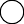 Yes	No    If yes, please explain:Yes	No    If yes, please explain: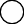 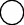 Yes	No    If yes, please explain:  	                                                                                         Yes	NoYes	NoAre you on a special diet?	Yes	No Do you use tobacco?	Yes	NoDo you use controlled substances?	Yes	NoWomen: Are youPregnant/Trying to get pregnant?    Yes   No	Taking oral contraceptives?    Yes   No	Nursing?     Yes   No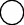 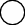 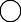 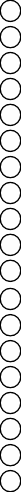 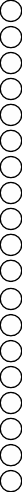 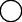 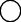 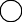 Comments: